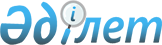 О проведении зачета по бюджетным долгамПостановление Правительства Республики Казахстан от 21 декабря 1995 г. N 1834



          В целях сокращения задолженности республиканского бюджета
предприятиям и организациям транспортно-коммуникационного комплекса,
осуществившим расходы по предоставлению льгот отдельным категориям
граждан, а также содержанию учреждений образования и
здравоохранения, находящихся в ведении Министерства транспорта и
коммуникаций Республики Казахстан, Правительство Республики
Казахстан постановляет:




          1. Министерству финансов Республики Казахстан произвести
разовый зачет задолженности между республиканским бюджетом и
предприятиями и организациями транспортно-коммуникационного
комплекса, имеющими задолженность по налоговым платежам и другим
долговым обязательствам перед республиканским бюджетом, на общую
сумму 926698 тыс. (девятьсот двадцать шесть миллионов шестьсот
девяносто восемь тыс.) тенге (приложения 1, 2).




          Зачесть эти суммы в счет финансирования предприятий и
организаций транспортно-коммуникационного комплекса, осуществившим
расходы по предоставлению льгот отдельным категориям граждан, а
также содержанию учреждений образования и здравоохранения,
находящихся в ведении Министерства транспорта и коммуникаций
Республики Казахстан.




          2. Зачет задолженности производится по состоянию на 1 ноября
1995 года, с отражением указанных сумм в доходной и расходной частях
республиканского бюджета.





     Первый заместитель
      Премьер-Министра
    Республики Казахстан

                                            Приложение 1



                                    к постановлению Правительства
                                         Республики Казахстан
                                      от 21 декабря 1995 г. N 1834











                                                              ПЕРЕЧЕНЬ




        предприятий и организаций транспортно-коммуникационного
            комплекса, имеющих задолженность по платежам в
           республиканский бюджет, принимаемую к зачету за
          предоставленные льготы отдельным категориям граждан
                                                 (тыс. тенге)
--------------------------------------------------------------------
                              !           Задолженность
   Наименование предприятий   !-------------------------------------
                              !  Всего  !    в том числе:
                              !         !---------------------------
                              !         !налог на     !подоходный
                              !         !добавленную  !налог с
                              !         !стоимость    !юридических
                              !         !             ! лиц
--------------------------------------------------------------------
Управление Алматинской
железной дороги                 12948                    12948

Управление Целинной
железной дороги                 1549         1549

Управление Петропавловского
отделения Южно-Уральской
железной дороги                 5150                      5150

Управление Западно-Казахстанской
железной дороги                 1232                      1232

НАК "Казактелеком"              188283                    188283

НААК "Казахстан ауе жолы"       30199                     30199

Республиканское государственное
предприятие почтовой связи      19823        19823

Есикский автобусный парк
Алматинского областного ПО
пассажирского автотранспорта    654          654

Семиозерное ПАТП Кустанайского
пассажирского ПО автотранспорта 466          466

Талдыкорганское ПО пассажирского
транспорта                      586          586

АК пассажирского
автоэлектротранспорта "Веспа"   1742                      1742

             ИТОГО              262632       23078        239554


                                            Приложение 2



                                    к постановлению Правительства
                                         Республики Казахстан
                                    от 21 декабря 1995 г. N 1834











                                                        ПЕРЕЧЕНЬ




         организаций транспортно-коммуникационного комплекса,
         имеющих задолженность по платежам в республиканский
        бюджет, принимаемую к зачету, за произведенные расходы
         по содержанию учреждений образования и здравоохранения
                                                    (тыс.тенге)
--------------------------------------------------------------------
                              !            Задолженность
  Наименование организаций    !-------------------------------------
                              ! Всего !       в том числе:
                              !       !-----------------------------
                              !       !налог на !подоходный!фонд
                              !       !добавлен-!налог с   !преобра-
                              !       !ную стои-!юридичес- !зования
                              !       !мость    !ких лиц   !экономики
---------------------------------------------------------------------
Управление Алматинской
железной дороги                307525             307525

Управление Целинной
железной дороги                224632   64032                160600

Управление Петропавловского
отделения Южно-Уральской
железной дороги                131909             116385     15524

              ИТОГО            664066    64032    423910     176124

      
      


					© 2012. РГП на ПХВ «Институт законодательства и правовой информации Республики Казахстан» Министерства юстиции Республики Казахстан
				